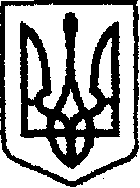 У К Р А Ї Н Ачернігівська обласна державна адміністраціяУПРАВЛІННЯ  КАПІТАЛЬНОГО БУДІВНИЦТВАН А К А Звід  27.11.2019 р.                               Чернігів		                          № 560Про перенесення робочих днів у 2020 роціЗ метою забезпечення раціонального використання робочого часу і створення сприятливих умов для святкування у 2020 році 7 січня – Різдва Христового, відповідно до розпорядження голови обласної державної адміністрації від 25 листопада 2019 року №679 «Про перенесення робочих днів у 2020 році»наказую:1. Перенести у 2020 році для працівників Управління  робочий день з:    понеділка 6 січня – на суботу 11 січня.2. Відділу з питань управління персоналом ознайомити працівників Управління з даним наказом. 3. Контроль за виконанням наказу залишаю за собою. Начальник	Андрій ТИШИНА